Форма
для подання електронних звернень громадян до ТУ БЕБУстановаТериторіальне управління БЕБ у Волинській областівул. Кременецька, 38  м. Луцьк,  43010,e-mail:volyn@esbu.gov.ua, тел.(0332)75-77-39
Електронне звернення*Електронне звернення*   Індивідуальне    Колективне
(Необхідне відмітити)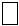    Індивідуальне    Колективне
(Необхідне відмітити)Прізвище, ім'я, по батькові (за наявності)Місце проживання громадянина (заявника)Вид звернення:
Пропозиція (зауваження), заява (клопотання), скарга,** прохання чи вимога (Необхідне відмітити)Зміст звернення(Суть порушеного питання, зауваження, заяви, скарги, прохання чи вимоги).Дата подачі електронного зверненняПрошу надати відповідь у визначений законом термін. Відповідь надати:Прошу надати відповідь у визначений законом термін. Відповідь надати:Електронна поштова адреса, або відомості про інші засоби зв'язку із заявником (контактний номер телефону)(Вказати e-mail)Підпис заявника (у разі наявності електронного цифрового підпису)____________
* Примітка: звернення, оформлене без дотримання зазначених вимог, повертається заявнику з відповідними роз'ясненнями** Під зверненнями громадян слід розуміти викладені в письмовій або усній формі пропозиції (зауваження), заяви (клопотання) і скарги, викладені відповідно до вимог статті 3 Закону України "Про звернення громадян".